Уважаемые коллеги!ОГБУ ДПО «Костромской областной учебно-методический центр» приглашает на заключительную однодневную выставку работ художников, посвященную осеннему академическому пленэру «Грачи прилетели» 12 октября 2019 года.Участники академического пленэра:три американских художника;Рыбакова Ирина Владимировна (член-корр. РАХ, Заслуженный художник РФ, руководитель пленэра);Курилова Ольга (МГАХИ им. В.И. Сурикова, преподаватель Школы Перотти);Захаркина Анна (Миланский художественный лицей, МВХПУ им. Строганова, доцент);Переславец Мария (член-корр. РАХ, МГАХИ им. В.И. Сурикова);Селезнев Константин (МГАХИ им. В.И. Сурикова, преподаватель живописи в художественных ВУЗах Москвы);Мельникова Ольга (МГАХИ им. В.И. Сурикова);Червякова Елизавета (МГАХИ В.И. Сурикова);Нуждин Владимир (г. Иваново);Чегодаев Александр (МГАХИ им. В.И. им. Сурикова).Все художники - постоянные участники российских и международных пленэров, участники выставок.	Выставка состоится 12 октября 2019 года (суббота) в парке-отеле «Волжский прибой» с 15:00 до 16:00, далее до 18:00 будет время свободного общения с художниками. Участие бесплатное.Организационный выезд при формировании группы от 15 до 17 человек. Стоимость организационного выезда составляет 250 рублей. Отправление 12.10.2019 года от Универмага «Кострома» по адресу: Октябрьская площадь, дом 1. Оплата оформляется договором и производится безналичным расчетом.	Заявки (форма заявки прилагается) на участие в выставке принимаются до 7 октября 2019 года на электронный адрес: koumc@bk.ru (с пометкой «Выставка 12.10.2019, для Хаитовой А.М.).Директор                                                                                  Д. Н. КудряшовА. М. Хаитова8(4942)31-21-41ЗаявкаЗаключительная однодневная выставка работ художников посвященная осеннему академическому пленэру«Грачи прилетели»12 октября 2019 годаПлательщик и реквизиты плательщика (организации) за организационный выезд (если физическое лицо – паспортные данные (ф.и.о., дата рождения, серия, номер, кем, когда выдан, адрес прописки), СНИЛС, ИНН) : ____________________________________________________________________________________________________________________________________Своевременную оплату гарантируем.М.П.                                                       ДиректорДепартамент культуры Костромской области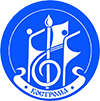 Областное государственное бюджетноеучреждение дополнительногопрофессионального образования «Костромской областнойучебно-методический центр»(КОУМЦ)1 Мая ул., д.24, Кострома, 156000тел.(4942)31-30-95 факс (4942)47-14-06E-mail: oumc@kmtn.ru, http://оумц.рфОКПО 41623991, ОГРН 1024400520330,ИНН/КПП 4442013476/440101001______________________ 2019 г. №________На  №_________от _________________2019гРуководителям органов управления культурымуниципальных образованийКостромской области.Руководителяммуниципальных организацийдополнительного образованияотрасли «Культура»г. Костромы и Костромской области№ п/пФ.И.О. участника полностью№ телефонаЗанимаемая должностьМесто работы